UJI SKRINING FITOKIMIA DAN AKTIVITAS ANALGETIK EKSTRAK ETANOL DAUN RAMBUTAN (Nephelium lappaceum L.) PADA MENCIT PUTIH JANTAN
 (Mus musculus L.)SKRIPSI  OLEH:PUPE ANDRIANI
NPM: 172114139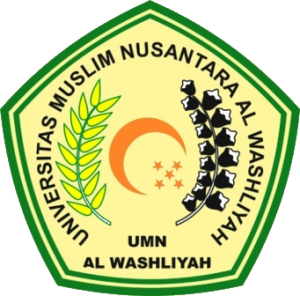 PROGRAM STUDI SARJANA FARMASI
FAKULTAS FARMASI
UNIVERSITAS MUSLIM NUSANTARA AL-WASHLIYAH
MEDAN
2021UJI SKRINING FITOKIMIA DAN AKTIVITAS ANALGETIK EKSTRAK ETANOL DAUN RAMBUTAN (Nephelium lappaceum L.) PADA MENCIT PUTIH JANTAN
 (Mus musculus L.) SKRIPSIDitunjukkan untuk melengkapi dan memenuhi syarat-syarat untuk memperoleh Gelar sarjana Farmasi Universitas Muslim Nusantara AL-washliyah OLEH:PUPE ANDRIANI
NPM: 172114139PROGRAM STUDI SARJANA FARMASI
FAKULTAS FARMASI
UNIVERSITAS MUSLIM NUSANTARA AL-WASHLIYAH
MEDAN
2021